Инструкция по открытию  компьютерного исследования (КТ)  с диска на ПК.Для начала работы с исследованием, необходимо вставить диск в дисковод.Вариант 1.Перед вами появиться окно автозапуска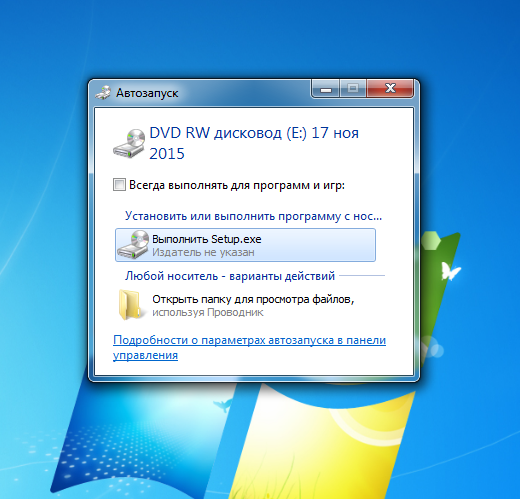 Выберите Выполнить Setup.exeВсплывет окно установки программы для работы с КТ.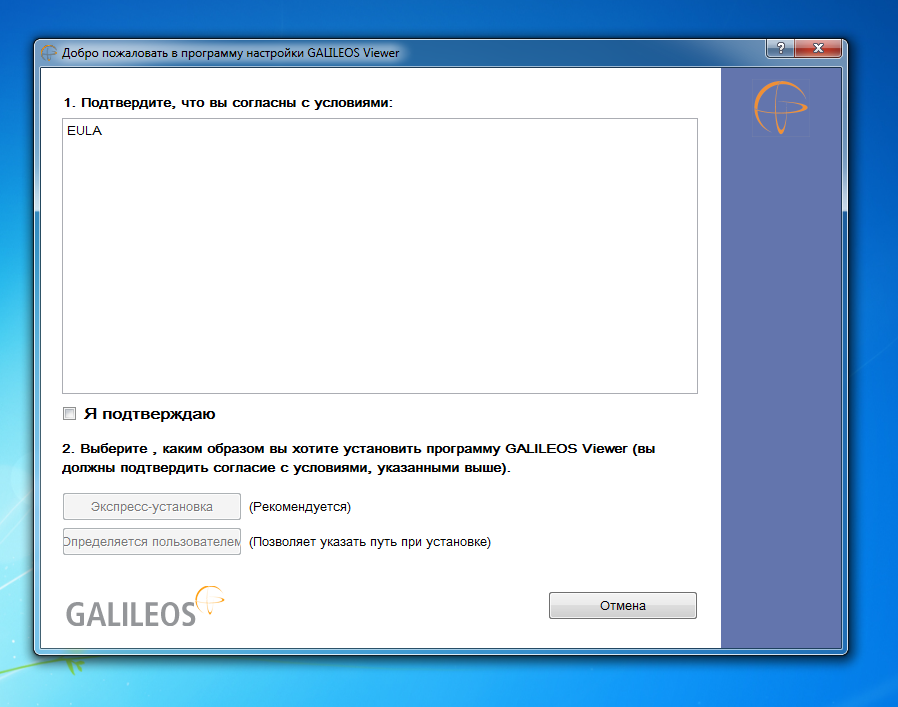 Необходимо отметить галочкой пункт«Я подтверждаю», а затем нажать на кнопку «Экспресс-установка» Начнется установка программы и по ее завершении автоматически откроется КТ исследование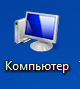 Вариант 2. Открываем «Мой компьютер»                   ,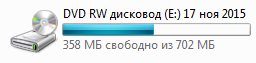 открываем дисковод  (DVD –RW)Всплывет окно установки программы для работы с КТ.Необходимо отметить галочкой пункт«Я подтверждаю», а затем нажать на кнопку «Экспресс-установка» Начнется установка программы и по ее завершении автоматически откроется КТ исследованиеВариант 3.Открываем «Мой компьютер»                   ,открываем дисковод  (DVD –RW)Далее открываем файл с названием Setup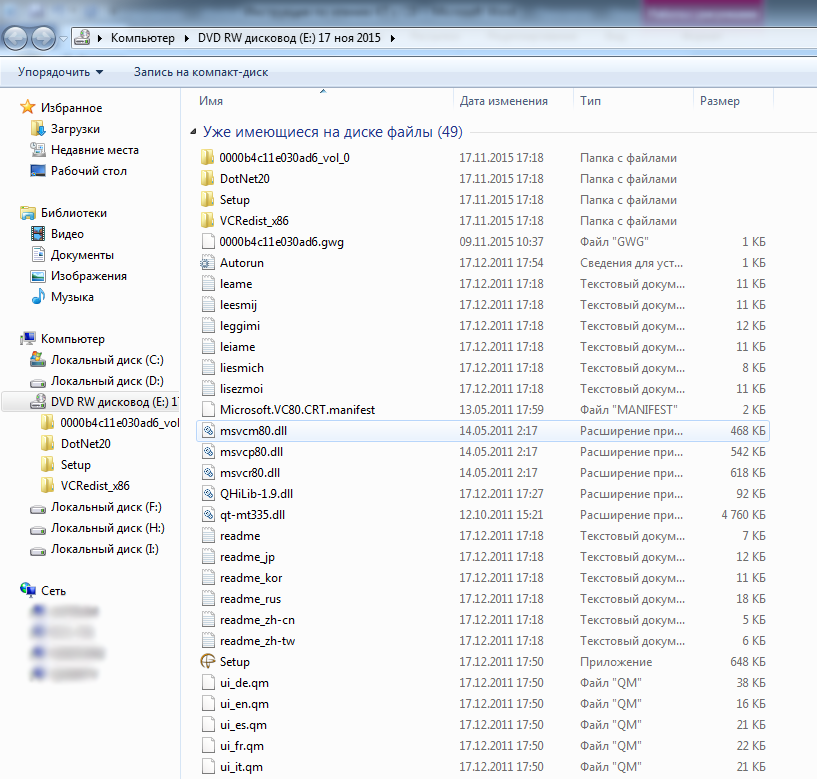 Всплывет окно установки программы для работы с КТ.Необходимо отметить галочкой пункт«Я подтверждаю», а затем нажать на кнопку «Экспресс-установка» Начнется установка программы и по ее завершении автоматически откроется КТ исследованиеКак отправить КТ по почте.Открываем «Мой компьютер»                    ,открываем дисковод  (DVD –RW)Выделяем все файлы сочетанием клавиш «Ctrl+A», нажимаем правую кнопку мыши ,Выбираем Отправить  –  Сжатая Zip-Папка 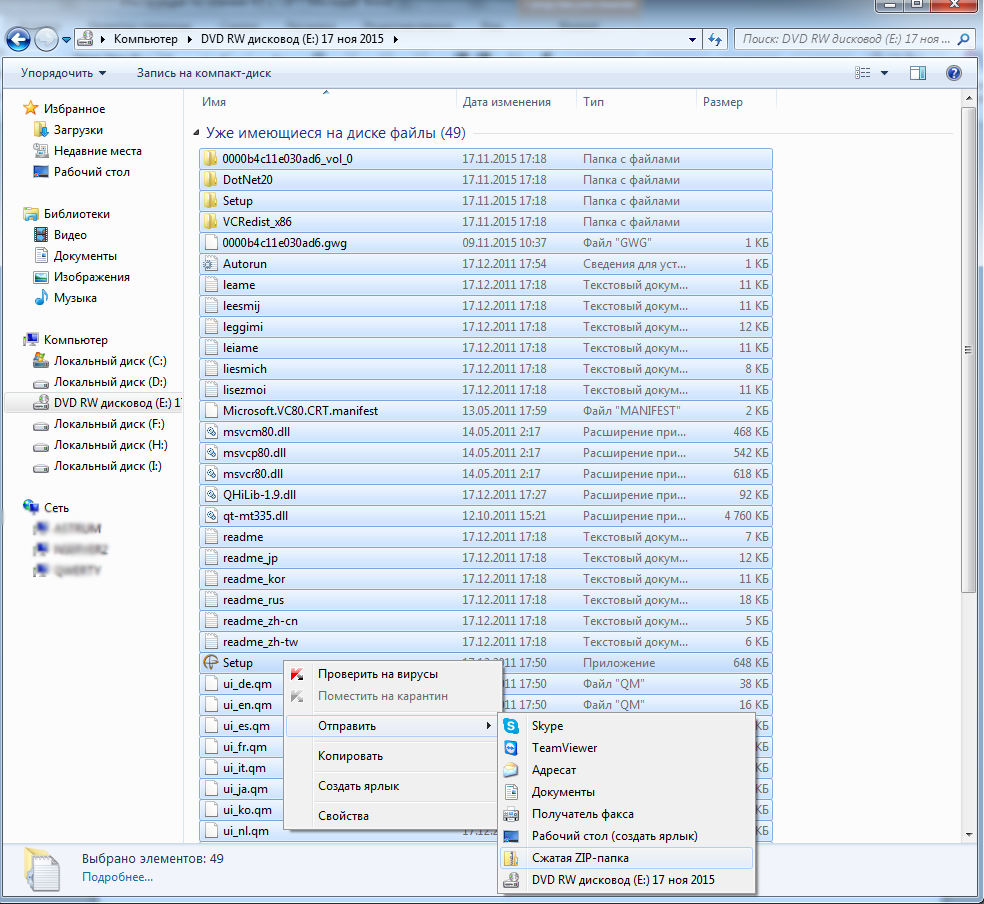 Появляется сообщение, нажимаем Да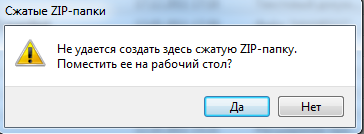 Далее происходит создание архива, который сохраняется на рабочем столе.После данный файл вы прикрепляете к письму и отправляете получателю.С помощью  компьютерной томографии Вы можете распечатать  интересующую  область на фотобумаге.  1 зуб в горизонтальном или вертикальном сечении  ОПТГ  (Ортопантомограмма)                                                    